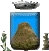 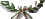 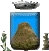 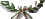 Comune di SarrochAssessorato alle Politiche SocialiAL SINDACO COMUNE DI SARROCHVIA SIOTTO 209018 SARROCHCHIEDEai sensi dell’art. 12 della L.R. 06.04.1989, n. 13 e successive modifiche e integrazioni di partecipare al bando per l’aggiornamento e la formazione della graduatoria generale valevole ai fini dell’assegnazione in locazione di un alloggio di Edilizia Residenziale Pubblica di nuova edificazione o recuperati che si rendano disponibili nel Comune di Sarroch di cui alla Deliberazione di Giunta Comunale n. 56 del 10 luglio 2019.A tal fine consapevole delle sanzioni amministrative (art. 75) e penali (art. 76) disciplinate dal D.P.R. 28 dicembre 2000, n. 445, cui posso andare incontro in caso di dichiarazioni false o mendaci, ed in tal senso ammonito, ai sensi degli artt. 46 e 47 dello stesso D.P.R. 445/2000,Note compilazione:(1) Rapporto di parentela: (per esempio padre, figlio, nonno, nipote) o (per esempio fratelli, cugini, zio) o (per esempio suocera, genero);(2) Professione/Occupazione: (Indicare la professione / disoccupato / in cerca di lavoro / studente / casalinga / pensionato);(3) - (4) Reddito: Il reddito di riferimento è dato da quello imponibile ai fini fiscali desumibile dall’ultima certificazione dei redditi (anno d’imposta 2018). I redditi sono suddivisi tra redditi da lavoro dipendente e/o assimilato (da pensione etc.) e altri redditi di (lavoro autonomo, redditi da terreni e da fabbricati etc.). Per alcune tipologie di reddito non è previsto dalla normativa fiscale che venga predisposto un modello CUD (ad esempio le collaboratrici familiari). In tal caso dovrà essere prodotta dichiarazione sostitutiva dell’atto di notorietà attestante l’attività svolta, il periodo lavorativo e il reddito totale percepito nell’anno 2018. (Sarà cura dell’ufficio competente ad applicare una detrazione di € 516.45 per ogni figlio che risulti essere a carico e un ulteriore detrazione del 40% sul reddito residuo per i lavoratori dipendenti).che tutte le comunicazioni relative alla presente domanda dovranno essere inviate al seguente indirizzo, impegnandomi a comunicare tempestivamente ogni variazione dello stesso:di aver preso piena conoscenza di tutte le norme e condizioni stabilite nel bando di concorso e si impegna a produrre, nei termini e modalità che verranno indicati, tutta la documentazione che il Comune ritenesse necessario acquisire nonché a fornire ogni notizia utile che venga richiesta;di essere a conoscenza che potranno essere eseguiti controlli diretti e/o da parte della Guardia di Finanza atti ad accertare la veridicità delle informazioni e dichiarazioni riportate nella presente domanda.Letto, confermato e sottoscritto________________, li ____________________ Luogo			dataIl dichiarante____________________________________(firma leggibile per esteso) I componenti maggiorenni del nucleo familiare:Modalità di sottoscrizione (art. 38 D.P.R. 445/2000)per ciascuna firma deve essere allegata la fotocopia di un documento di identità in corso di validità del sottoscrittoreALLEGATI(obbligatori)Marca da bollo da euro 16,00; Copia fotostatica di n. ______ documenti di identità di tutti i sottoscrittori, in corso di validità; ALTRI DOCUMENTI (facoltativi, da allegare per le condizioni ricorrenti)Per i lavoratori dipendenti:Mod. CU 2019 (Redditi 2018), 730/2019 (Redditi 2018), UNICO/2019 (Redditi 2018) (se presentato) relativi all’intero anno solare precedente la presentazione della domanda;Dichiarazione del datore di lavoro indicante le persone e i periodi per i quali sono stati erogati gli assegni familiari;Per i lavoratori autonomi:UNICO/2019 (Redditi 2018) (se presentato) relativo all’anno solare precedente la presentazione della domanda;Separazione:Copia della sentenza omologata di separazione.Giovani coppie: Allegato A- Nubendi;Allegato B – Giovani coppie.Invalidi e portatori di handicap: Copia conforme all’originale del certificato ASSL o della sentenza di riconoscimento di invalidità e/o handicap in corso di validità al momento della presentazione della domanda.Cittadini extra-comunitari:Copia conforme di permesso di soggiorno per soggiornanti di lungo periodo (ex carta di soggiorno) o di permesso di soggiorno almeno biennale (art. 40, comma 6 D.Lgs. 286/98 e ss.mm.ii.) e/o di svolgere regolare attività di lavoro subordinato o autonomo.Emigrati e Profughi: Emigrato: Copia certificato dell’autorità consolare oppure, in mancanza, autocertificazione con la quale si dichiara il proprio stato di emigrato (Allegato C); Certificato storico di residenza qualora non residenti a Sarroch o autocertificazione.Profugo: Copia Certificato rilasciato dalla Prefettura attestante lo stato di profugo.Alloggio impropriamente adibito ad abitazione: alloggio inidoneo per motivi statico-strutturali o igienico-sanitari:Copia conforme all’originale del certificato ASSL con la descrizione sommaria degli ambienti di cui si compone l’alloggio e le condizioni igienico-sanitarie e statico strutturali.alloggio procurato a titolo precario dall’Assistenza Pubblica:Certificato della Pubblica Amministrazione da cui risulti che l’alloggio è stato procurato a titolo precario dall’Assistenza.Alloggio antigienico: Copia conforme all’originale della certificazione ASSL con la descrizione delle condizioni dell’alloggio, la presenza o meno di umidità permanente o diffusa, la specificazione se questa sia dovuta a capillarità, condensa o igroscopicità se sia eliminabile con normali interventi di manutenzione.Alloggio sovraffollato: Certificato recante la descrizione degli ambienti di cui è composto l’alloggio con relativi mq. per ambiente o vano e dichiarazione di sovraffollamento con copia planimetria alloggio. Alloggio che debba essere rilasciato: Copia conforme all’originale del provvedimento giudiziario;Copia conforme all’originale dell’ordinanza di sgombero;provvedimento dell’ente e/o datore di lavoro di collocamento a riposo di dipendente che fruisce di alloggio di servizio.Altro:__________________________________________________________;__________________________________________________________;Legge Regionale 6 Aprile 1989, n. 13Domanda di assegnazione in locazione di alloggio di Edilizia Residenziale Pubblicadati del richiedentedati del richiedentedati del richiedentedati del richiedentedati del richiedentedati del richiedentedati del richiedentedati del richiedentedati del richiedentedati del richiedentedati del richiedentedati del richiedentedati del richiedentedati del richiedentedati del richiedentedati del richiedentedati del richiedentedati del richiedentedati del richiedenteCognome Cognome Cognome Cognome Cognome Cognome Cognome Cognome NomeNomeNomeNomeNomeNomeNomeNomeNomeNomeNomeCODICE FISCALEnato/a anato/a anato/a anato/a anato/a anato/a anato/a anato/a aProv.Prov.Prov.Prov.Prov.Prov.ilililililresidente in residente in residente in residente in residente in residente in residente in residente in C.A.P.C.A.P.C.A.P.C.A.P.C.A.P.C.A.P.Prov.Prov.Prov.Prov.Prov.Indirizzo Indirizzo Indirizzo Indirizzo Indirizzo Indirizzo Indirizzo Indirizzo Indirizzo Indirizzo Indirizzo Indirizzo Indirizzo Indirizzo n.n.n.n.n.Telefono Telefono Telefono Telefono Telefono Telefono Telefono Telefono CellulareCellulareCellulareCellulareCellulareCellulareCellulareCellulareCellulareCellulareCellularee-mail e-mail e-mail e-mail e-mail e-mail e-mail e-mail @@@@@@@@@@@DICHIARADICHIARADICHIARAdi essere residente nel Comune di __________________________________ dal ___/___/______
in via _____________________________________________________________________ n. ___________di essere residente nel Comune di __________________________________ dal ___/___/______
in via _____________________________________________________________________ n. ___________di essere cittadino italiano o di stato aderente all’Unione Europea (specificare Stato)di prestare la propria attività lavorativa [  ] esclusiva - [  ] principale nel Comune di Sarrochlavoro subordinato presso Ente/ Ditta ____________________________________________________
con sede a _______________________ in via _____________________________________ n. _____lavoro autonomo con iscrizione all’uff. IVA di ______________________ P.I. ___________________ (N.B. Si intende per attività lavorativa principale l’attività alla quale viene dedicato almeno 2/3 del tempo complessivo e dalla quale si ricava almeno 2/3 del reddito complessivo risultante dalla documentazione fiscale)di prestare la propria attività lavorativa [  ] esclusiva - [  ] principale nel Comune di Sarrochlavoro subordinato presso Ente/ Ditta ____________________________________________________
con sede a _______________________ in via _____________________________________ n. _____lavoro autonomo con iscrizione all’uff. IVA di ______________________ P.I. ___________________ (N.B. Si intende per attività lavorativa principale l’attività alla quale viene dedicato almeno 2/3 del tempo complessivo e dalla quale si ricava almeno 2/3 del reddito complessivo risultante dalla documentazione fiscale)di essere cittadino/a di uno Stato non aderente all’Unione Europea (specificare Stato) __________________________ in regola con le disposizioni in materia di immigrazione e soggiorno e con le condizioni previste dal bando per la partecipazione all’assegnazione di alloggio di E.R.P.di essere cittadino/a di uno Stato non aderente all’Unione Europea (specificare Stato) __________________________ in regola con le disposizioni in materia di immigrazione e soggiorno e con le condizioni previste dal bando per la partecipazione all’assegnazione di alloggio di E.R.P.di risiedere nel Comune di Sarroch dal _________________ (almeno 5 anni prima della data di pubblicazione del bando), in possesso del Permesso di soggiorno CE n. _________________ valido fino al ___________________ (durata almeno biennale), rilasciato dal Questore di ____________________, oppure Carta di soggiorno n. ___________________________, rilasciata il ________________________ dal Questore di ___________________ ai sensi del D.Lgs 286/1998 e ss.mm.ii., (Coloro che hanno un titolo di soggiorno biennale scaduto ed in fase di rinnovo, possono fare la domanda ERP presentando la ricevuta della domanda di rinnovo; la domanda ERP sarà però inserita in graduatoria con riserva) esercitando, ai sensi dell’art. 27 legge 30 luglio 2002, n.189, regolare attività lavorativa:lavoro subordinato presso Ente/ Ditta ____________________________________________________
con sede a _______________________ in via _____________________________________ n. _____lavoro autonomo con iscrizione all’uff. IVA di ______________________ P.I. ___________________di risiedere nel Comune di Sarroch dal _________________ (almeno 5 anni prima della data di pubblicazione del bando), in possesso del Permesso di soggiorno CE n. _________________ valido fino al ___________________ (durata almeno biennale), rilasciato dal Questore di ____________________, oppure Carta di soggiorno n. ___________________________, rilasciata il ________________________ dal Questore di ___________________ ai sensi del D.Lgs 286/1998 e ss.mm.ii., (Coloro che hanno un titolo di soggiorno biennale scaduto ed in fase di rinnovo, possono fare la domanda ERP presentando la ricevuta della domanda di rinnovo; la domanda ERP sarà però inserita in graduatoria con riserva) esercitando, ai sensi dell’art. 27 legge 30 luglio 2002, n.189, regolare attività lavorativa:lavoro subordinato presso Ente/ Ditta ____________________________________________________
con sede a _______________________ in via _____________________________________ n. _____lavoro autonomo con iscrizione all’uff. IVA di ______________________ P.I. ___________________di essere lavoratore sardo emigrato nel seguente Comune ______________________________________di essere cittadino italiano emigrato nel seguente Stato estero _________________________ con l’iscrizione nei registri A.I.R.E. del Comune di_____________________ e che col proprio nucleo familiare intende rientrare in Italia per stabilirvi la propria residenza e/o col proprio nucleo familiare è rientrato in Italia a far data dal _________________ (da non più di 12 mesi dalla data di pubblicazione del bando) e di abitare attualmente nel Comune di ___________________di non aver presentato domanda per l’assegnazione di alloggio E.R.P. presso altri comunidi essere lavoratore sardo emigrato nel seguente Comune ______________________________________di essere cittadino italiano emigrato nel seguente Stato estero _________________________ con l’iscrizione nei registri A.I.R.E. del Comune di_____________________ e che col proprio nucleo familiare intende rientrare in Italia per stabilirvi la propria residenza e/o col proprio nucleo familiare è rientrato in Italia a far data dal _________________ (da non più di 12 mesi dalla data di pubblicazione del bando) e di abitare attualmente nel Comune di ___________________di non aver presentato domanda per l’assegnazione di alloggio E.R.P. presso altri comunidi possedere lo status di profugo riconosciuto dalla Prefettura di ________________ con decreto n. _____________ del __________________ e di non aver presentato domanda per l’assegnazione di alloggio E.R.P. presso altri comunidi possedere lo status di profugo riconosciuto dalla Prefettura di ________________ con decreto n. _____________ del __________________ e di non aver presentato domanda per l’assegnazione di alloggio E.R.P. presso altri comunidi abitare in alloggio composto di n. ___________ vani, esclusa cucina e servizi, per un totale di mq. _____________: in locazione/comodato d’uso, con contratto regolarmente registrato presso l’ufficio del registro di ________________ il _______________ al n. ____________ di sua proprietà identificato al foglio ________________ mappale _____________ sub. _________ e avente una rendita catastale complessiva pari a € _________________ quota posseduta _____________di abitare in alloggio composto di n. ___________ vani, esclusa cucina e servizi, per un totale di mq. _____________: in locazione/comodato d’uso, con contratto regolarmente registrato presso l’ufficio del registro di ________________ il _______________ al n. ____________ di sua proprietà identificato al foglio ________________ mappale _____________ sub. _________ e avente una rendita catastale complessiva pari a € _________________ quota posseduta _____________che il proprio nucleo familiare è così composto:che il proprio nucleo familiare è così composto:che il proprio nucleo familiare è così composto:che il proprio nucleo familiare è così composto:che il proprio nucleo familiare è così composto:che il proprio nucleo familiare è così composto:che il proprio nucleo familiare è così composto:N.CognomeNomeData di nascitaLuogoProv.Professione (2)Reddito da lav. Dipendete (3)N.Codice FiscaleParentela (1)gg.mm.aa.Prov.Comune di LavoroReddito da lav. Autonomo (4)1€1RICHIEDENTE€2€2€3€3€4€4€5€5€6€6€7€7€N. totale componenti nucleo familiare: __________N. totale componenti nucleo familiare: __________N. totale componenti nucleo familiare: __________N. totale componenti nucleo familiare: __________Totale RedditiTotale Redditi€N. totale componenti nucleo familiare: __________N. totale componenti nucleo familiare: __________N. totale componenti nucleo familiare: __________N. totale componenti nucleo familiare: __________Reddito convenzionaleReddito convenzionale€che il sottoscritto e tutti i componenti del proprio nucleo familiare:che il sottoscritto e tutti i componenti del proprio nucleo familiare:non hanno titolarità di diritti di proprietà, uso o abitazione su alloggio adeguato alle esigenze del nucleo familiare nell’ambito territoriale di assegnazione;non hanno titolarità di diritti su uno o più alloggi, anche se inadeguati ed ubicati in qualsiasi località, il cui valore locativo complessivo, determinato ai sensi della L. n° 392 del 27 luglio 1978 e ss.mm.ii., sia almeno pari al valore locativo di alloggio adeguato con condizioni abitative nell’ambito del Comune di Sarroch;non hanno ottenuto l’assegnazione in proprietà, immediata o futura, di alloggio realizzato con contributi pubblici;non hanno usufruito di finanziamenti agevolati in qualunque forma concessi dallo stato o da Enti Pubblici;non hanno ceduto, del tutto o in parte, fuori dai casi previsti dalla legge, l’eventuale alloggio assegnato in precedenza in locazione semplice; posseggono un reddito complessivo del nucleo familiare riferito all’anno 2018 (da lavoro dipendente o equiparato) pari a €. ___________________ che, diminuito di €. 516,46 per ogni figlio a carico e calcolato al 60% non superi il limite fissato pari a € 14.162,00;posseggono un reddito complessivo annuo del nucleo familiare riferito all’anno 2018 (da lavoro autonomo) pari a €. __________________ che, diminuito di €. 516,46 per ogni figlio a carico non superi il limite fissato pari a € 14.162,00;non occupano un immobile senza le prescritte autorizzazioni previste dalle norme vigenti;non si trovano nella condizione di cui all’art. 5, comma 1 bis, del Decreto Legislativo 28 marzo 2014, n. 47, convertito con modificazioni dalla Legge 23 maggio 2014, n. 80.di coabitare con le seguenti persone, componenti un altro nucleo familiare:di coabitare con le seguenti persone, componenti un altro nucleo familiare:di coabitare con le seguenti persone, componenti un altro nucleo familiare:di coabitare con le seguenti persone, componenti un altro nucleo familiare:di coabitare con le seguenti persone, componenti un altro nucleo familiare:di coabitare con le seguenti persone, componenti un altro nucleo familiare:di coabitare con le seguenti persone, componenti un altro nucleo familiare:di coabitare con le seguenti persone, componenti un altro nucleo familiare:di coabitare con le seguenti persone, componenti un altro nucleo familiare:di coabitare con le seguenti persone, componenti un altro nucleo familiare:di coabitare con le seguenti persone, componenti un altro nucleo familiare:di coabitare con le seguenti persone, componenti un altro nucleo familiare:di coabitare con le seguenti persone, componenti un altro nucleo familiare:di coabitare con le seguenti persone, componenti un altro nucleo familiare:di coabitare con le seguenti persone, componenti un altro nucleo familiare:di coabitare con le seguenti persone, componenti un altro nucleo familiare:di coabitare con le seguenti persone, componenti un altro nucleo familiare:di coabitare con le seguenti persone, componenti un altro nucleo familiare:Cognome e NomeParentela rispetto al richiedenteCodice fiscaleCodice fiscaleCodice fiscaleCodice fiscaleCodice fiscaleCodice fiscaleCodice fiscaleCodice fiscaleCodice fiscaleCodice fiscaleCodice fiscaleCodice fiscaleCodice fiscaleCodice fiscaleCodice fiscaleCodice fiscaledi trovarsi nelle seguenti condizioni che danno diritto all’attribuzione del punteggio:di trovarsi nelle seguenti condizioni che danno diritto all’attribuzione del punteggio:Condizioni soggettive possedute alla data della presentazione della domandaCondizioni soggettive possedute alla data della presentazione della domandaa.1 Reddito Familiare:a) non superiore a € 1.540,00 annue per personab) superiore all’importo di cui alla precedente lettera a) e non superiore a € 2.568,00 annue per persona.a.2 Nucleo Familiare:Richiedente il cui nucleo familiare sia composto da cinque o più unità.a.3 Anziani:Richiedenti che abbiano superato il 60° anno di età alla data di presentazione della domanda, a condizione che vivano soli o in copia, anche con eventuali minori a carico.a.4 Giovani coppie:Nucleo familiare la cui costituzione:è prevista entro un anno dalla presentazione della domanda;Documento da allegare: Allegato A.Il punteggio sarà revocato se la condizione non si realizza nel termine indicato.è avvenuta non oltre due anni dalla presentazione della domanda;Documento da allegare:Allegato B;idonea documentazione qualora si occupi un locale a titolo precario o, non si possegga alcuna sistemazione abitativa adeguata.N.B.: Questo punteggio è attribuibile purché la famiglia richiedente viva in coabitazione, occupi locali a titolo precario o, comunque, dimostri di non disporre di alcuna sistemazione abitativa adeguata.a.5 Invalidi - a.6 handicappati:Nucleo familiare nel quale uno o più componenti siano affetti da menomazioni di qualsiasi genere formalmente riconosciute dalle autorità competenti che comportino una diminuzione della capacità lavorativa:a) da un 1/3 a fino a 2/3 (invalidi);b) superiore a 2/3 (handicappati)Documento da allegare:Copia conforme all’originale del certificato ASL o della sentenza di riconoscimento di invalidità e/o handicap in corso di validità al momento della presentazione della domanda.N.B.: il punteggio non è cumulabile tra loroa.7) Emigrati e profughi:Nucleo familiare che rientri in Italia per stabilirvi la residenza o che sia rientrato da non più di dodici mesi dalla data di pubblicazione del BandoDocumento da allegare:Emigrato: Copia certificato dell’autorità consolare oppure, in mancanza, autocertificazione con la quale si dichiara il proprio stato di emigrato (Allegato C);Certificato storico di residenza qualora non residenti a Sarroch o autocertificazione.Profugo: certificato rilasciato dalla prefettura.N.B.: il punteggio non è cumulabile con i punteggi di cui al punto a.3) e a.4)Condizioni oggettive – Situazione di grave disagio abitativo accertata da parte dell’autorità competente dovuta a:Condizioni oggettive – Situazione di grave disagio abitativo accertata da parte dell’autorità competente dovuta a:b.1.1) Alloggio improprio:Richiedente che abita da almeno due anni prima della data di pubblicazione del Bando con il proprio nucleo familiare in centri di raccolta, dormitori pubblici o comunque in ogni altro locale procurato a titolo precario dall’assistenza pubblica o in altro locale impropriamente adibito ad abitazione e privo di servizi igienici regolamentari, quali soffitte, baracche e simili.Documento da allegare:Copia conforme all’originale del certificato ASSL con la descrizione sommaria degli ambienti di cui si compone l’alloggio e le condizioni igienico-sanitarie e/o statico-strutturali;oppureCertificato della Pubblica Amministrazione da cui risulti che l’alloggio è stato procurato a titolo precario.Si prescinde dalla sussistenza della condizione biennale quando la sistemazione precaria derivi da abbandono di alloggio a seguito di calamità naturali o di imminente pericolo riconosciuto dall’autorità competente o da provvedimento esecutivo di sfratto. N.B.: Il punteggio non è cumulabile con il punteggio di cui ai punti b.1.3)b.1.2) Coabitazione:Richiedente con nucleo familiare composto da almeno due persone che abiti da almeno due anni dalla data del bando in uno stesso alloggio con altro nucleo familiare composto da almeno due unità.N.B.: Il punteggio non è cumulabile con il punteggio di cui al punto b.3)b.1.3) Stato dell’alloggio:Richiedente che abiti da almeno due anni dalla data del bando con il proprio nucleo familiare in alloggio antigienico, privo cioè di servizi igienici o che presenti umidità permanente dovuta a capillarità, condensa o igroscopicità non eliminabile con i normali interventi di manutenzione.Documento da allegare:Copia conforme all’originale del certificato ASSL con la descrizione delle condizioni dell’alloggio, la presenza o meno di umidità permanente o diffusa, la specificazione se questa sia dovuta a capillarità, condensa o igroscopicità se sia eliminabile con normali interventi di manutenzione.N.B.: Il punteggio non è cumulabile con il punteggio di cui al n. b.1.1)b.2.1) Alloggio sovraffollato:Richiedente che abiti alla data del bando con il proprio nucleo familiare in alloggio sovraffollato:da due persone a vano utile;da tre persone a vano utile;da quattro persone a vano utile;Documento da allegare:Certificato recante la descrizione degli ambienti di cui è composto l’alloggio con relativi mq. per ambiente o vano e dichiarazione di sovraffollamento con copia planimetria alloggio.N.B.: Il punteggio non è cumulabile con il punteggio di cui al punto b.3)b.3) Sfratto e rilascio dell’alloggio:Richiedente che debba abbandonare l’alloggio per:ordinanza, sentenza   esecutiva   di   sfratto   non   intimato   per inadempienza contrattuale ovvero verbale di conciliazione non ancora eseguiti alla data del bando,Documento da allegare:Copia del provvedimento giudiziarioordinanza di sgombero non ancora eseguita al momento del bando.Documento da allegare:Copia dell’ordinanza di sgombero.rilascio dell’alloggio di servizio per il dipendente di Ente Pubblico e/o privato a seguito di collocamento a riposo.Documento da allegare:Copia del provvedimento dell’Ente o dichiarazione del datore di lavoro. N.B.: Il punteggio non è cumulabile con il punteggio di cui punti b.1.2) e b.2.1)inoltre DICHIARACognome NomeNomeVia Via n.CittàC.A.P.Prov.Telefono CellulareCellularee-mail @@________________________________________________________________________(firma leggibile per esteso)(firma leggibile per esteso)________________________________________________________________________(firma leggibile per esteso)(firma leggibile per esteso)________________________________________________________________________(firma leggibile per esteso)(firma leggibile per esteso)